Об утверждении плана работыадминистрации сельского поселения «Кажым»на 2020 год.Совет сельского поселения «КАЖЫМ» РЕШИЛ:Утвердить план работы администрации муниципального образования сельского поселения «Кажым» на 2020год согласно приложению.Настоящее  решение   вступает  в   силу   с   момента   официального обнародования.Глава сельского поселения «Кажым» -                                                           И.А.БезносиковаПриложениек решению Совета сельского поселения «Кажым» «Об утверждении планаработы администрации муниципального образования сельского поселения «Кажым»на  2020 год»ПЛАНработы администрации муниципального образования сельского поселения «Кажым» на 2020 год1. Проведение активной социальной политики: улучшить медицинское обслуживание населения, качественное проведение культурных мероприятий, повышение уровня образовательного процесса в  дошкольных и учебных заведениях.2. Ключевая задача – сохранить то, что сегодня работает и приносит результаты.3. Организовать работу по обходу населения с похозяйственными книгами.4. Организовать работу с поселковой молодежью с созданием молодежной организации, наладить взаимосвязь  с районным молодежным движением.5. Принимать активное участие в межпоселенческих спортивных мероприятиях.6. Оказывать действенную помощь ТОС «Кажым» в написании и реализации проектов, оказывать бухгалтерскую помощь ТОС «Кажым»7. Усилить контроль за соблюдением первичных мер пожарной безопасности в зимний и летний пожароопасные периоды,  продолжить работу по распространению памяток.8. Контроль за подготовкой предприятий и организаций к зимнему отопительному сезону 2020-2021 гг.9. Проведение мероприятий по содержанию и поддержанию в рабочем состоянии пожарных водоемов.10. Проведение поселковых праздников: «75 лет Победы», «День Нептуна»,  «Юбилей посёлка Кажым»,  «День пожилых людей», «День  Республики»11.Проведение общественных и  экологических субботников  по благоустройству посёлка.12. Не реже 1 раза в квартал проведение совещаний с руководителями организаций и учреждений по вопросам (противопожарная безопасность, паводковый период, проведение праздничных мероприятий).13.Участие в 2020 году в конкурсах народного бюджетирования с проектами «Светлые ночи», «Обустройство контейнерных площадок», «Нептун».14.Оказание содействия общественным организациям (Женсовет, Совет ветеранов. Общество инвалидов) в работе с населением.15.Участие в Республиканской социально-экологической акции «Пикник Маевка».16.Участие в республиканской экологической акции «Речная лента-2020»17.Участие во всероссийском экологическом субботнике «Зеленая Россия».18.Укрепление взаимосвязи и проведение совместной работы с общественными организациями Женсоветом и Советом ветеранов в идейно-патриотическом и воспитатель ном направлении по работе с подрастающим поколением.19. Оказывать содействие в работе ДНД.20. Организовать и провести мероприятия. Посвященные «Дню соседей» (ул.Луговая,  ул. Интернациональная, ул.Советская,  ул.Кирова)21.Организовать и провести 22.06.2020 года межпоселенческую квест-игру, посвященную 75-летию Победы в  Великой Отечественной Войне.22. Провести совместно с центральной районной библиотекой военно-патриотическую игру «Зарница», посвященную 75-летию Победы в Великой отечественной войне.23.Провести большой цикл мероприятий, посвященных 75-летию Победы24.Создать трудовую бригаду подростков в возрасте от 14 лет в кол-ве 10 человек для работы по благоустройству поселка в июне 2020 года.25.Организовать трудоустройство безработных граждан в количестве 4 человек для работы по благоустройству посёлка май-июнь 2020 года.26.Организовать поселковую ёлку с обустройством площадки.27. Осуществлять контроль  за обеспечением безопасности населения  в связи с участившимися случаями выхода диких животных  на территорию посёлка.28. Организация Крещенской купели.«Кажым» сиктовмöдчöминса Сöвет«Кажым» сиктовмöдчöминса Сöвет«Кажым» сиктовмöдчöминса Сöвет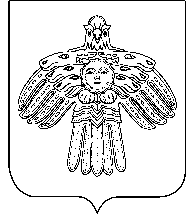 Совет сельского поселения «Кажым»Совет сельского поселения «Кажым»ПОМШУÖМРЕШЕНИЕот17 декабря2019 г.№ № I-52/169	(Республика Коми , п. Кажым)	(Республика Коми , п. Кажым)	(Республика Коми , п. Кажым)